Załącznik 9ANKIETA WSTĘPNAProsimy uprzejmie o uważne wypełnienie ankiety wstępnej. Podane informacje będą przydatne przy planowaniu Pani/Pana rehabilitacji, a także przy ocenie jej efektów (porównanie ich z informacjami podanymi na zakończenie Projektu). Szczególnie ważne jest ustalenie głównego problemu zdrowotnego, jaki wymaga rehabilitacji oraz związanych z nim dolegliwości i utrudnień w codziennym funkcjonowaniu.1. Imię i nazwisko uczestnika: ……….……………………………………………… 2. Wiek …….…….3. Jestem osobą *): 	□ pracującą    (wykonywana praca: …………………………………………….)			□ bezrobotną  (od jak dawna? – w latach: ……………)5.  Zaburzenia funkcji. Poniższe pytanie pozwolą dowiedzieć się, jak choroba wpływa na Pani/Pana aktualną sprawność  funkcjonowania w życiu codziennym. Zaburzenia funkcjonowania w życiu codziennym – ciąg dalszy 6.  Z powodu problemu zdrowotnego, z którym zgłosiłam/em się na rehabilitację:1) Aktualnie zażywam leki:	□ przeciwbólowe   □ rozluźniające		□ nasenne			□ inne leki ………………….…………….  	□ nie zażywam leków2) Korzystałam/em z rehabilitacji: □  ostatni raz ……….. miesięcy temu 	□ nie korzystałam/em3) Odczuwasz niepokój, jesteś zestresowana/y, masz gorszy nastrój, nie radzisz sobie?  □ TAK    □ NIECzy chciałabyś/chciałbyś porozmawiać o tym z psychologiem, skorzystać z jego pomocy? □ TAK    □ NIE7.  Aktywność fizycznaCzy uprawiasz regularnie jakiś sport (rekreacyjnie)?	□ TAK  	□ NIEJeśli TAK, to jaki?  .................................................................................................................................Jak często? 	□  ........... razy w tygodniu / miesiącu 		□ rzadziejIle czasu poświęcasz na to za każdym razem?     …........ minut / godzinDziękujemy za wypełnienie ankiety !*) Proszę zaznaczyć i uzupełnić właściwy wybór4.  Aktualne dolegliwości. Proszę o podanie miejsca, w którym zlokalizowane są Pani/Pana główne dolegliwości, z jakimi zgłosiła się Pani/Pan na rehabilitację w ramach Projektu (jeśli jest więcej takich miejsc, proszę zaznaczyć maksymalnie dwa najważniejsze). Proszę również zaznaczyć te miejsca na rysunku obok.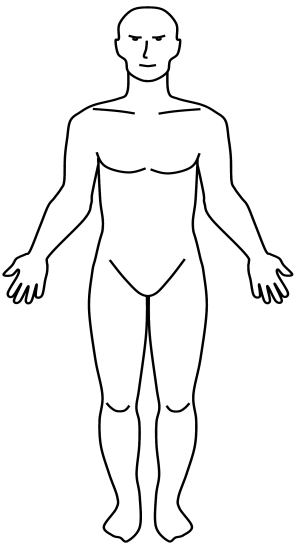 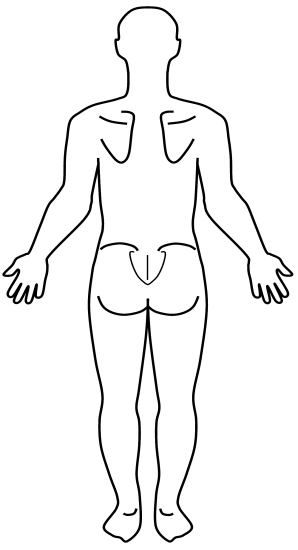 Miejsce moich dolegliwości: ………………………………………………………………………………………………Czas trwania dolegliwości: …….……… miesięcy/lat *)Nasilenie dolegliwości. Proszę zaznaczyć/podać  intensywność bólu używając umownej skali 0-10, gdzie 0 to brak bólu a 10 to ból nie do wytrzymania: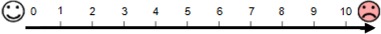 Ubieranie się i dbanie o wygląd Czy był(a) Pan/Pani w stanie: Bez żadnej trudnościBez żadnej trudnościBez żadnej trudnościZ pewną trudnościąZ pewną trudnościąZ pewną trudnościąZ dużą trudnościąZ dużą trudnościąZ dużą trudnościąNiezdolny do zrobieniaNiezdolny do zrobieniaNiezdolny do zrobieniaPunkty(wypełnia realizator)ubrać się samodzielnie, łącznie z zawiąza-niem sznurowadeł i zapięciem guzików?…….ubrać się samodzielnie, łącznie z zawiąza-niem sznurowadeł i zapięciem guzików?umyć samodzielnie włosy?…….WstawanieCzy był(a) Pan/Pani w stanie: Bez żadnej trudnościBez żadnej trudnościBez żadnej trudnościZ pewną trudnościąZ pewną trudnościąZ pewną trudnościąZ dużą trudnościąZ dużą trudnościąZ dużą trudnościąNiezdolny do zrobieniaNiezdolny do zrobieniaNiezdolny do zrobieniawstać z krzesła bez poręczy?…….położyć się do łóżka i wstać?…….JedzenieCzy był(a) Pan/Pani w stanie: Bez żadnej trudnościBez żadnej trudnościBez żadnej trudnościZ pewną trudnościąZ pewną trudnościąZ pewną trudnościąZ dużą trudnościąZ dużą trudnościąZ dużą trudnościąNiezdolny do zrobieniaNiezdolny do zrobieniaNiezdolny do zrobieniapokroić mięso na talerzu?…….podnieść pełną szklankę do ust?…….otworzyć nowy karton mleka?…….ChodzenieCzy był(a) Pan/Pani w stanie: Bez żadnej trudnościBez żadnej trudnościBez żadnej trudnościZ pewną trudnościąZ pewną trudnościąZ pewną trudnościąZ dużą trudnościąZ dużą trudnościąZ dużą trudnościąNiezdolny do zrobieniaNiezdolny do zrobieniaNiezdolny do zrobieniachodzić po płaskim terenie na zewnątrz?…….wejść po pięciu schodach?…….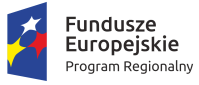 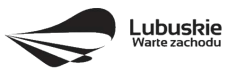 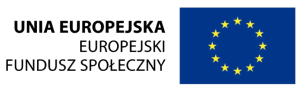 HigienaCzy był(a) Pan/Pani w stanie: Bez żadnej trudnościBez żadnej trudnościBez żadnej trudnościZ pewną trudnościąZ pewną trudnościąZ pewną trudnościąZ dużą trudnościąZ dużą trudnościąZ dużą trudnościąNiezdolny do zrobieniaNiezdolny do zrobieniaNiezdolny do zrobieniaumyć się i wytrzeć?…….wykąpać się w wannie?…….usiąść na sedesie i wstać?…….SięganieCzy był(a) Pan/Pani w stanie: Bez żadnej trudnościBez żadnej trudnościBez żadnej trudnościZ pewną trudnościąZ pewną trudnościąZ pewną trudnościąZ dużą trudnościąZ dużą trudnościąZ dużą trudnościąNiezdolny do zrobieniaNiezdolny do zrobieniaNiezdolny do zrobieniasięgnąć po ok. 2 kg przedmiot znajdujący siętuż nad głową i zdjąć go?…….sięgnąć po ok. 2 kg przedmiot znajdujący siętuż nad głową i zdjąć go?schylić się aby podnieść odzież z podłogi?…….ChwytanieCzy był(a) Pan/Pani w stanie: Bez żadnej trudnościBez żadnej trudnościBez żadnej trudnościZ pewną trudnościąZ pewną trudnościąZ pewną trudnościąZ dużą trudnościąZ dużą trudnościąZ dużą trudnościąNiezdolny do zrobieniaNiezdolny do zrobieniaNiezdolny do zrobieniaotworzyć drzwi w samochodzie?…….otworzyć ponownie wcześniej otwarty słoik?…….odkręcić i zakręcić kran?…….Czynności różneCzy był(a) Pan/Pani w stanie: Bez żadnej trudnościBez żadnej trudnościBez żadnej trudnościZ pewną trudnościąZ pewną trudnościąZ pewną trudnościąZ dużą trudnościąZ dużą trudnościąZ dużą trudnościąNiezdolny do zrobieniaNiezdolny do zrobieniaNiezdolny do zrobieniazałatwiać różne sprawy, robić zakupy?…….wsiąść do samochodu i wysiąść?…….wykonywać prace domowe 
np.: odkurzanie, prace w ogrodzie…….wykonywać prace domowe 
np.: odkurzanie, prace w ogrodzieŁącznie:Łącznie:Łącznie:……….